GA Mosques Open for Irma Evacuees | CAIR Welcomes Appeals Court Rejection of Family, Refugee Limits in Trump's 'Muslim Ban'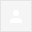 Support the Victims of Houston Floods TOMORROWInboxxSep 7 (3 days ago)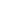 Sep 7 (3 days ago)Having trouble viewing this email? Click hereHaving trouble viewing this email? Click hereHaving trouble viewing this email? Click here